Materialenleer1 p2   Huiswerkopdracht  3metaalmoeheid        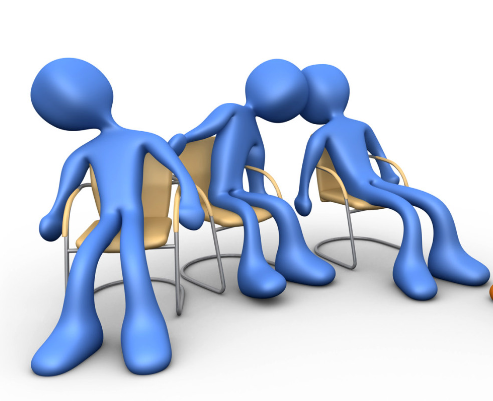 Schrijf bij iedere vraag een antwoord ; en geef de bron aan (bronvermelding) waar je het antwoord hebt gevonden. Voeg bij vraag 4  ook plaatjes/afbeeldingen toe. Wat is metaalmoeheid ? Leg ’t in je eigen woorden uit .Dat metalen minder stevig zijn als het voor een lange tijd gebruikt is.Welk voorbeeld van metaalmoeheid kun je vinden ? Beschrijf  ‘t kort, en plaats er een plaatje bij.Een stoel met metalen poten die vervormen omdat er een te zwaar persoon op zit.Hoe zou je als industrieel ontwerper te maken kunnen krijgen met vermoeiing van materialen ? Dat je een stevige constructie moet ontwerpen waardoor de vermoeiing niet snel voorkomt.Als het ontwerp van je muizenval (deels) van metaal zou worden, is er dan een grote kans op metaalmoeheid?Nee want er werken niet veel krachten op, tenzij het een veer is die uitgerekt wordt op een mechanische werking te krijgen dan kan die wel vermoeien.Succes!